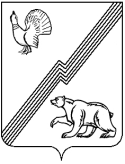 ДЕПАРТАМЕНТ ФИНАНСОВ АДМИНИСТРАЦИИ ГОРОДА ЮГОРСКА  Ханты-Мансийского автономного округа – Югры  ПРИКАЗ  от  23  декабря   2013 года                            					 	             № 52п О возложении функций администратора доходов бюджета и источников финансирования дефицита бюджета и закреплении администрируемых видов доходов и источников финансирования дефицита  бюджетаВ соответствии со статьей 160.1 Бюджетного кодекса Российской Федерации, приказом Министерства финансов Российской Федерации от 01.07.2013 №65н «Об утверждении Указаний о порядке применения бюджетной классификации Российской Федерации» и на основании решения Думы города Югорска от 20 декабря 2013 года № 68 «О бюджете города Югорска на 2014 год и на плановый период 2015 и 2016 годов» п р и к а з ы в а ю:Возложить на Департамент финансов администрации города Югорска – главного администратора доходов бюджета и главного администратора источников финансирования дефицита бюджета города Югорска исполнение функций администратора доходов бюджета и администратора источников финансирования дефицита бюджета города Югорска и закрепить следующие виды администрируемых доходов и источников финансирования дефицита бюджета города Югорска: Доходы бюджетаИсточники финансирования дефицита бюджета2. Настоящий приказ вступает в силу с момента подписания, но не ранее 01.01.2014.   3. Разместить настоящий приказ на официальной сайте администрации города Югорска.4. Копию настоящего приказа направить в Управление Федерального казначейства по Ханты- Мансийскому автономному округу - Югре.5 .  Контроль за выполнением настоящего приказа оставляю за собой.Заместитель главы администрации города,директор Департамента финансов                                                                           Л.И.Горшковакод бюджетной классификациикод бюджетной классификацииНаименование главного  администратора доходов бюджета города Югорска/наименование кода доходов бюджета города Югорскаглавного администратора доходовдоходов бюджета города Югорска Наименование главного  администратора доходов бюджета города Югорска/наименование кода доходов бюджета города Югорска0501 13 02994 04 0000 130Прочие доходы от компенсации затрат бюджетов городских округов0501 15 02040 04 0000 140Платежи, взимаемые органами местного самоуправления (организациями) городских округов за выполнение определенных функций0501 16 18040 04 0000 140Денежные взыскания (штрафы) за нарушение бюджетного законодательства (в части бюджетов городских округов)0501 16 32000 04 0000 140Денежные взыскания, налагаемые в возмещение ущерба, причиненного в результате незаконного или нецелевого использования бюджетных средств (в части бюджетов городских округов)0501 16 33040 04 0000 140Денежные взыскания (штрафы) за нарушение законодательства Российской Федерации о размещении заказов на поставки товаров, выполнение работ, оказание услуг для нужд городских округов0501 16 90040 04 0000 140Прочие поступления от денежных взысканий (штрафов) и иных сумм в возмещение ущерба, зачисляемые в бюджеты городских округов0501 17 01040 04 0000 180Невыясненные поступления, зачисляемые в бюджеты городских округов0502 02 01001 04 0000 151Дотации бюджетам городских округов на выравнивание бюджетной обеспеченности0502 02 01003 04 0000 151Дотации бюджетам городских округов на поддержку мер по обеспечению сбалансированности бюджетов0502 02 01009 04 0000 151Дотации бюджетам городских округов на поощрение достижения наилучших показателей деятельности органов местного самоуправления0502 02 01999 04 0000 151Прочие дотации бюджетам городских округов0502 02 02003 04 0000 151Субсидии бюджетам городских округов на реформирование муниципальных финансов0502 02 02008 04 0000 151Субсидии бюджетам городских округов на обеспечение жильем молодых семей0502 02 02009 04 0000 151Субсидии бюджетам городских округов на государственную поддержку малого предпринимательства, включая крестьянские (фермерские) хозяйства0502 02 02041 04 0000 151Субсидии бюджетам городских округов на строительство, модернизацию, ремонт и содержание автомобильных дорог общего пользования, в том числе дорог в поселениях (за исключением автомобильных дорог федерального значения)0502 02 02051 04 0000 151Субсидии бюджетам городских округов на реализацию федеральных целевых программ0502 02 02077 04 0000 151 Субсидии бюджетам городских округов на софинансирование капитальных вложений в объекты муниципальной собственности0502 02 02088 04 0001 151Субсидии бюджетам городских округов на обеспечение мероприятий по капитальному ремонту многоквартирных домов за счет средств, поступивших от государственной корпорации - Фонда содействия реформированию жилищно-коммунального хозяйства0502 02 02088 04 0002 151Субсидии бюджетам городских округов на обеспечение мероприятий по переселению граждан из аварийного жилищного фонда за счет средств, поступивших от государственной корпорации - Фонда содействия реформированию жилищно-коммунального хозяйства0502 02 02088 04 0004 151Субсидии бюджетам городских округов на обеспечение мероприятий по переселению граждан из аварийного жилищного фонда с учетом необходимости развития малоэтажного жилищного строительства за счет средств, поступивших от государственной корпорации - Фонда содействия реформированию жилищно-коммунального хозяйства    0502 02 02089 04 0001 151Субсидии бюджетам городских округов на обеспечение мероприятий по капитальному ремонту многоквартирных домов за счет средств бюджетов0502 02 02089 04 0002 151Субсидии бюджетам городских округов на обеспечение мероприятий по переселению граждан из аварийного жилищного фонда за счет средств бюджетов0502 02 02089 04 0004 151Субсидии бюджетам городских округов на обеспечение мероприятий по переселению граждан из аварийного жилищного фонда с учетом необходимости развития малоэтажного жилищного строительства за счет средств бюджетов0502 02 02109 04 0000 151Субсидии бюджетам городских округов на проведение капитального ремонта многоквартирных домов0502 02 02150 04 0000 151 Субсидии бюджетам городских округов на реализацию программы энергосбережения и повышения энергетической эффективности на период до 2020 года0502 02 02999 04 0000 151Прочие субсидии бюджетам городских округов0502 02 03002 04 0000 151Субвенции бюджетам городских округов на осуществление полномочий по подготовке проведения статистических переписей0502 02 03003 04 0000 151Субвенции бюджетам городских округов на государственную регистрацию актов гражданского состояния0502 02 03007 04 0000 151Субвенции бюджетам городских округов на составление (изменение) списков кандидатов в присяжные заседатели федеральных судов общей юрисдикции в Российской Федерации0502 02 03015 04 0000 151Субвенции бюджетам городских округов на осуществление первичного воинского учета на территориях, где отсутствуют военные комиссариаты0502 02 03020 04 0000 151Субвенции бюджетам городских округов на выплату единовременного пособия при всех формах устройства детей, лишенных родительского попечения, в семью0502 02 03021 04 0000 151Субвенции бюджетам городских округов на ежемесячное денежное вознаграждение за классное руководство0502 02 03024 04 0000 151Субвенции бюджетам городских округов на выполнение передаваемых полномочий субъектов Российской Федерации0502 02 03026 04 0000 151Субвенции бюджетам городских округов на обеспечение жилыми помещениями детей-сирот, детей, оставшихся без попечения родителей, а также детей, находящихся под опекой (попечительством), не имеющих закрепленного жилого помещения0502 02 03029 04 0000 151Субвенции бюджетам городских округов на компенсацию части родительской платы за содержание ребенка в муниципальных образовательных учреждениях, реализующих основную общеобразовательную программу дошкольного образования0502 02 03047 04 0000 151Субвенции бюджетам городских округов на возмещение части затрат на закупку кормов для маточного поголовья крупного рогатого скота0502 02 03069 04 0000 151Субвенции бюджетам городских округов на обеспечение жильем отдельных категорий граждан, установленных Федеральным законом от 12 января 1995 года N 5-ФЗ "О ветеранах", в соответствии с Указом Президента Российской Федерации от 7 мая 2008 года N 714 "Об обеспечении жильем ветеранов Великой Отечественной войны 1941 - 1945 годов"0502 02 03070 04 0000 151Субвенции бюджетам городских округов на обеспечение жильем отдельных категорий граждан, установленных Федеральными законами от 12 января 1995 года N 5-ФЗ "О ветеранах" и от 24 ноября 1995 года N 181-ФЗ "О социальной защите инвалидов в Российской Федерации"0502 02 03077 04 0000 151Субвенции бюджетам городских округов на обеспечение жильем граждан, уволенных с военной службы (службы), и приравненных к ним лиц0502 02 03119 04 0000 151Субвенции бюджетам городских округов на обеспечение предоставления жилых помещений детям-сиротам и детям, оставшимся без попечения родителей, лицам из их числа по договорам найма специализированных жилых помещений0502 02 04012 04 0000 151Межбюджетные трансферты, передаваемые бюджетам городских округов для компенсации дополнительных расходов, возникших в результате решений, принятых органами власти другого уровня0502 02 04025 04 0000 151Межбюджетные трансферты, передаваемые бюджетам городских округов на комплектование книжных фондов библиотек муниципальных образований0502 02 04029 04 0000 151Межбюджетные трансферты, передаваемые бюджетам городских округов на реализацию дополнительных мероприятий, направленных на снижение напряженности на рынке труда0502 02 04041 04 0000 151Межбюджетные трансферты, передаваемые бюджетам городских округов, на подключение общедоступных библиотек Российской Федерации к сети Интернет и развитие системы библиотечного дела с учетом задачи расширения информационных технологий и оцифровки0502 02 04999 04 0000 151Прочие межбюджетные трансферты, передаваемые бюджетам городских округов0502 07 04010 04 0000 180Безвозмездные поступления от физических и юридических лиц на финансовое обеспечение дорожной деятельности, в том числе добровольных пожертвований, в отношении автомобильных дорог общего пользования местного значения городских округов0502 07 04050 04 0000 180Прочие безвозмездные поступления в бюджеты городских округов0502 08 04000 04 0000 180Перечисления из бюджетов городских округов (в бюджеты городских округов) для осуществления возврата (зачета) излишне уплаченных или излишне взысканных сумм налогов, сборов и иных платежей, а также сумм процентов за несвоевременное осуществление такого возврата и процентов, начисленных на излишне взысканные суммы0502 19 04000 04 0000 151Возврат остатков субсидий, субвенций и иных межбюджетных трансфертов, имеющих целевое назначение, прошлых лет из бюджетов городских округовКод главыКод группы, подгруппы, статьи и вида источникаНаименование главного  администратора источников финансирования дефицита бюджета муниципального образования/
наименование кода бюджетной классификации05001 02 00 00 04 0000 710Получение  кредитов от кредитных организаций бюджетами городских округов  в валюте Российской Федерации05001 02 00 00 04 0000 810Погашение бюджетами городских округов кредитов от кредитных организаций в валюте Российской Федерации05001 03 01 00 04 0000 710Получение кредитов от других бюджетов бюджетной системы Российской Федерации бюджетами городских округов в валюте Российской Федерации05001 03 01 00 04 0000 810Погашение  бюджетами городских округов кредитов от других бюджетов бюджетной системы Российской Федерации в валюте Российской Федерации05001 05 02 01 04 0000 510Увеличение прочих остатков денежных средств бюджетов городских округов05001 05 02 01 04 0000 610Уменьшение прочих остатков денежных средств бюджетов городских округов